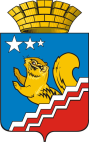 СВЕРДЛОВСКАЯ ОБЛАСТЬВОЛЧАНСКАЯ ГОРОДСКАЯ ДУМАШЕСТОЙ СОЗЫВШестое заседание РЕШЕНИЕ № 24г. Волчанск                                                                                                                от 26.05.2021 г.О внесении изменений в Решение Волчанской городской Думы от 25.12.2020 года № 57 «О бюджете Волчанского городского округа на 2021 год и плановый период 2022 и 2023 годов»   В соответствии с Бюджетным кодексом Российской Федерации, постановлением Правительства Свердловской области от 13.05.2021 года «О распределении иных межбюджетных трансфертов из областного бюджета бюджетам муниципальных образований, расположенных на территории Свердловской области, в 2021 году в рамках реализации государственной программы Свердловской области «Развитие культуры в Свердловской области до 2024 года», постановлением Правительства Свердловской области от 20.05.2021 года № 286-ПП «О внесении изменений в постановление Правительства Свердловской области от 30.04.2020 № 290-ПП «О распределении субсидий из областного бюджета бюджетам муниципальных образований, расположенных на территории Свердловской области, в рамках реализации государственной программы Свердловской области «Развитие системы образования и реализация молодежной политики в Свердловской области до 2025 года», письмами  главных администраторов бюджетных средств,ВОЛЧАНСКАЯ ГОРОДСКАЯ ДУМА РЕШИЛА:1. Увеличить доходы бюджета Волчанского городского округа на 2021 год на 801 825,50 рублей, в том числе:1.1. Межбюджетные трансферты на 801 825,50 рублей, в том числе:1.1.1. Прочие субсидии бюджетам городских округов – 551 825,50 рублей, в том числе:- на создание в муниципальных общеобразовательных организациях условий для организации горячего питания обучающихся – 551 825,50 рублей;1.1.2. Прочие межбюджетные трансферты, передаваемые бюджетам городских округов – 250 000,00 рублей, в том числе:- на предоставление государственной поддержки на конкурсной основе муниципальным учреждениям культуры Свердловской области на поддержку любительских творческих коллективов – 250 000,00 рублей.2. Увеличить расходы бюджета Волчанского городского округа на 2021 год на 801 825,50 рублей, в том числе:2.1. Администрации Волчанского городского округа – 250 000 рублей, в том числе:- Культура – 250 000,00 рублей.2.2. Отдел образования Волчанского городского округа – 551 825,50 рублей, в том числе:- Общее образование - 551 825,50 рублей.3. Уменьшение расходов Волчанского городского округа на 2021 год на 399 444,64 рубля, в том числе: 3.1 Администрации Волчанского городского округа –399 444,64 рубля, в том числе:- Коммунальное хозяйство – 399 444,64 рубля.4. Произвести перемещение плановых назначений по расходам без изменений общей суммы расходов на 2021 год согласно приложению 1.5. Внести в решение Волчанской городской Думы от 25.12.2020 года № 57 «О бюджете Волчанского городского округа на 2021 год и плановый период 2022 и 2023 годов» (с изменениями, внесенными Решениями Волчанской городской Думы от 09.02.2020 года № 4, 24.02.2021 года № 5, 31.03.2021 года № 13, 28.04.2021 года № 19) следующие изменения:5.1. В подпункте 1 пункта 1 статьи 1 число «734 221 527,69» заменить числом «735 023 353,19», число «612 095 477,69» заменить числом «612 897 303,19»;5.2. В подпункте 1 пункта 2 статьи 1 число «835 839 776,61» заменить числом   «836 242 157,47»;5.3. В пункте 1 статьи 2 число «101 618 248,92» заменить числом «101 218 804,28».5.4. В пункте 1 статьи 8 число «37 243 000,00» заменить числом «47 243 000,00»;5.5. Внести изменения в приложения 1, 4, 5, 6, 8 и изложить их в новой редакции (приложения 2, 3, 4, 5, 6).6. Опубликовать настоящее Решение в информационном бюллетене «Муниципальный Вестник» и разместить на официальном сайте Думы Волчанского городского округа в сети Интернет http://duma-volchansk.ru.7. Контроль исполнения настоящего Решения возложить на Председателя Волчанской городской Думы Пермякова А.Ю. и главу Волчанского городского округа Вервейна А.В.Глава Волчанского городского округа                                          А.В. Вервейн             Председатель              Волчанской городской Думы                                                                        А.Ю. Пермяков